Communities 4 Families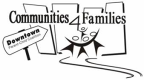 Meeting MinutesJune 15, 20221:30 pm – Zoom meetingAttendees: Karen Bryce, Carmen Court, Emma Fineblit, Debbie Froese, Genny Funk-Unrau, Zebiba Ibrahim, Corrie Monk (staff), Cathy Seitz, Fatuma Sufi, Nancy Tovell, Chris Voss (staff), Cheri Wright-Kaguah (staff), Karen Howgate, Anne Sikora, Jess Smith, Gabriela Galli, Amna Burki (staff), Katherine Johnston, Josh Murray, Zainab Regrets: Ingrid Peters Derry (staff)     Chair:  Carmen CourtMinutes: Corrie MonkWelcome, Introductions & Land Acknowledgement  Consent AgendaApproval of AgendaApproval of Minutes of May 18, 2022All Approved Agenda and Minutes Agency Profile:  Aurora – Debbie FroeseDebbie gave an excellent overview of Aurora programs and services. Power Point Slides will be provided when minutes are distributed1.  Member Sharing – agency updates and/or emerging issuesIRCOM:  New program family violence program. Safe space to build healthy relationships, toolkits 8 weeks sessions – guest speakers, counsellors, partnering with Aurora for any additional sessions, one cohort has begun, and new one will being mid-August.Thrive: Jess will be working all summer.  Starting to hold Community Safety Meetings; first one is on June 21 at 505 Sargent.  Men’s programs are on Thursdays at 5 p.m.Mosaic:  Has brochures for summer programming.  Ongoing recruitment for women for the Family English and Mentoring program to have a Canadian experience.  Klinic: Genny manages a Google group called West Central Connect.  Please contact her for an invitation to join and/or send her information for posting.Mosaic has brochures for for summer programmingC4F: There are 5 WGM training spots left.  Please register through the website. CWI:  employment training for newcomer women, circle of security, family programs in first language for clients, WRHA Public Health: Beginning to have in person family visits and group sessions.  The breastfeeding group is restarting at 775 PortageIssues for reflection: Should the Coalition meet in person or online going forward after summer break. Consensus for every third meeting to be in person and Zoom for winter months, AGM in September in person, dependent on COVID situation, If in person meetings would deter anyone from coming, please email Carmen,  Anne commented about WRHA guidelines re: distancing and masks for in person attendance,Can we possibly do Hybrid meetings?  Laptop, on Zoom and in person - hard to predict covid for fall, so many unknowns.C4F Workshop Showcase: TRTSAmna led an interactive story from Tapping into Resiliency Through Story Telling.  Chris shared past participant feedback, and Genny shared her perspective as an Executive Committee member workshop participant.Staff updates Staff updates circulated with minutes.Using summer as a time to plan for fall. Additional Committee Updates Executive Committee The following members have let their names stand for the Executive Committee 2022 - 2023Emma Fineblit:  ChairCarmen Court: Past ChairCathy Seitz:  Vice chairAnne Sikora: Member at LargeKaren Bryce, Member at Large Genny Funk-Unrau, Banker Representative No one else put their names forward.  These members of Executive Committee will be formally introduced at AGM. 	Banker role:  Klinic’s 3 year term is up and is willing to do for the next 3 years.  As no one else put their agency name forward, Klinic will remain C4F banker.Resource Committee:  will be recruiting a new chair after summer break. The Chair of this committee will also be an Executive Committee member.Ad Hoc Grants Committee: reviewed grant applications and made recommendations to the Executive Committee for Approval.Ad Hoc Transition Committee Final Report and Recommendations to the Executive adopted.  Any questions/regarding the final report and recommendations?Coalition adopts recommendations.Social Enterprise Committee will be struck after the September AGM.  The Chair of this committee will be also be an Executive Committee member.Other: Josh and Raquel (Fit Kids Healthy Kids could do some fun activities with attendees at AGM.  Corrie will pass info to Ingrid. Next C4F Meeting – AGM, September 28th, 2022